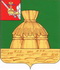 АДМИНИСТРАЦИЯ НИКОЛЬСКОГОМУНИЦИПАЛЬНОГО РАЙОНАПОСТАНОВЛЕНИЕ07.12.2016  года		                                                                                                     №  935г. НикольскОб утверждении административного регламента предоставления муниципальной услуги по присвоению спортивных разрядов «второй спортивный разряд»  и «третий спортивный разряд» (за исключением военно-прикладных и служебно-прикладных видов спорта)В соответствии с Федеральным законом от 27.07.2010 года № 210-ФЗ «Об организации предоставления государственных и муниципальных услуг», постановлением администрации Никольского муниципального района от 28.11.2014 № 1271 «О порядке разработки и утверждения административных регламентов предоставления муниципальных услуг», руководствуясь статьей 33 Устава Никольского муниципального района, администрация Никольского муниципального районаПОСТАНОВЛЯЕТ:1. Утвердить административный регламент предоставления муниципальной услуги по присвоению спортивных разрядов  «второй спортивный разряд»  и «третий спортивный разряд» (за исключением военно-прикладных и служебно-прикладных видов спорта) (приложение № 1).2. Назначить Некипелову Е.В., заведующего отделом по физической культуре и спорту администрации Никольского муниципального района, ответственным лицом за:информирование по вопросам предоставления муниципальной услуги по присвоению спортивных разрядов  «второй спортивный разряд»  и «третий спортивный разряд» (за исключением военно-прикладных и служебно-прикладных видов спорта);прием и регистрацию представления о присвоении спортивных разрядов  «второй спортивный разряд»  и «третий спортивный разряд» (за исключением военно-прикладных и служебно-прикладных видов спорта);предоставление муниципальной услуги по присвоению спортивных разрядов  «второй спортивный разряд»  и «третий спортивный разряд» (за исключением военно-прикладных и служебно-прикладных видов спорта).3. Настоящее постановление вступает в силу после официального опубликования в газете «Авангард» и подлежит размещению на официальном сайте администрации Никольского муниципального района.              Глава района                                                              В.В. ПановПриложение № 1УТВЕРЖДЕН       постановлением администрации Никольского муниципального районаот  07.12.2016 года № 935Административный регламент предоставления муниципальной услуги по присвоению спортивных разрядов «второй спортивный разряд»  и «третий спортивный разряд» (за исключением военно-прикладных и служебно-прикладных видов спорта)I. Общие положения1.1. Административный регламент предоставления муниципальной  услуги по присвоению спортивных разрядов «второй спортивный разряд» и «третий спортивный разряд» (за исключением военно-прикладных и служебно-прикладных видов спорта) (далее соответственно – административный регламент, муниципальная услуга) устанавливает порядок и стандарт предоставления муниципальной услуги.1.2. Заявителями при предоставлении муниципальной услуги являются местная спортивная федерация, в случае ее отсутствия, физкультурно-спортивная организация, где спортсмен проходит спортивную подготовку, по месту жительства спортсмена или по месту заключения трудового договора между спортсменом и физкультурно-спортивной организацией, или по месту нахождения физкультурно-спортивной организации, в которую спортсмен зачислен для прохождения спортивной подготовки (далее – заявители).Спортивные разряды присваиваются спортсменам по месту жительства спортсмена или по месту заключения трудового договора между спортсменом и физкультурно-спортивной организацией, или по месту нахождения физкультурно-спортивной организации, в которую спортсмен зачислен для прохождения спортивной подготовки.1.3. Порядок информирования о предоставлении муниципальной услуги:Место нахождения администрации Никольского муниципального района, его структурных подразделений (далее - Уполномоченный орган): Вологодская область, г. Никольск, ул. 25 Октября, дом 3.Почтовый адрес Уполномоченного органа: 161440, Вологодская область, г. Никольск, ул. 25 Октября, дом 3.Телефон/факс: 8(81754)2-12-85, факс 8(81754)2-14-99Адрес электронной почты: nikolskreg@mail.ruТелефон для информирования по вопросам, связанным с предоставлением муниципальной услуги: 8(81754) 2-23-21.Адрес официального сайта Уполномоченного органа в информационно-телекоммуникационной сети «Интернет» (далее – официальный сайт): www.nikolskreg.ru.Адрес Портала государственных и муниципальных услуг в сети «Интернет»: www.gosuslugi.ru.Адрес Портала государственных и муниципальных услуг области в сети «Интернет»: http://gosuslugi35.ru.График работы Уполномоченного органа:1.4. Способы и порядок получения информации о правилах предоставления муниципальной услуги.Информацию о правилах предоставления муниципальной услуги заявитель может получить следующими способами: лично;посредством телефонной связи;посредством электронной почты, посредством почтовой связи;на информационных стендах в помещениях Уполномоченного органа;в информационно-телекоммуникационной сети «Интернет»: на официальном сайте Уполномоченного органа;на Портале государственных и муниципальных услуг;на Портале государственных и муниципальных услуг области.1.5. Информация о правилах предоставления муниципальной услуги, а также настоящий административный регламент и муниципальный правовой акт о его утверждении размещается:на информационных стендах Уполномоченного органа;в средствах массовой информации; на официальном сайте Уполномоченного органа;на Портале государственных и муниципальных услуг;на Портале государственных и муниципальных услуг области.1.6. Информирование по вопросам предоставления муниципальной услуги осуществляется специалистами Уполномоченного органа, ответственными за информирование.Специалисты Уполномоченного органа, ответственные за информирование, определяются постановлением Уполномоченного органа, которое размещается на официальном сайте и на информационном стенде Уполномоченного органа.1.7. Информирование о правилах предоставления муниципальной услуги осуществляется по следующим вопросам:место нахождения Уполномоченного органа, его структурных подразделений;должностные лица и муниципальные служащие Уполномоченного органа, уполномоченные предоставлять муниципальную услугу и номера контактных телефонов;график работы Уполномоченного органа;адрес сайта Уполномоченного органа;адрес электронной почты Уполномоченного органа;нормативные правовые акты по вопросам предоставления муниципальной услуги, в том числе, настоящий административный регламент (наименование, номер, дата принятия нормативного правового акта);ход предоставления муниципальной услуги;административные процедуры предоставления муниципальной услуги;срок предоставления муниципальной услуги;порядок и формы контроля за предоставлением муниципальной услуги;основания для отказа в предоставлении муниципальной услуги;досудебный и судебный порядок обжалования действий (бездействия) должностных лиц и муниципальных служащих Уполномоченного органа, ответственных за предоставление муниципальной услуги, а также решений, принятых в ходе предоставления муниципальной услуги;иная информация о деятельности Уполномоченного органа, в соответствии с Федеральным законом от 9 февраля 2009 года № 8-ФЗ «Об обеспечении доступа к информации о деятельности государственных органов и органов местного самоуправления».1.8. Информирование (консультирование) осуществляется специалистами Уполномоченного органа, ответственными за информирование, при обращении заявителей за информацией лично, по телефону, посредством почты или электронной почты.Информирование проводится на русском языке в форме: индивидуального и публичного информирования.1.8.1. Индивидуальное устное информирование осуществляется специалистами, ответственными за информирование, при обращении заявителей за информацией лично или по телефону.Специалист, ответственный за информирование, принимает все необходимые меры для предоставления полного и оперативного ответа на поставленные вопросы, в том числе с привлечением других сотрудников.Если для подготовки ответа требуется продолжительное время, специалист, ответственный за информирование, может предложить заявителям обратиться за необходимой информацией в письменном виде, либо предложить возможность повторного консультирования по телефону через определенный промежуток времени, а также возможность ответного звонка специалиста, ответственного за информирование, заявителю для разъяснения.При ответе на телефонные звонки специалист, ответственный за информирование, должен назвать фамилию, имя, отчество, занимаемую должность и наименование структурного подразделения Уполномоченного органа. Устное информирование должно проводиться с учетом требований официально-делового стиля речи. Во время разговора необходимо произносить слова четко, избегать «параллельных разговоров» с окружающими людьми и не прерывать разговор по причине поступления звонка на другой аппарат. В конце информирования специалист, ответственный за информирование, должен кратко подвести итоги и перечислить меры, которые необходимо принять (кто именно, когда и что должен сделать).1.8.2. Индивидуальное письменное информирование осуществляется в виде письменного ответа на обращение заинтересованного лица, ответа в электронном виде электронной почтой в зависимости от способа обращения заявителя за информацией.Ответ на заявление предоставляется в простой, четкой форме, с указанием фамилии, имени, отчества, номера телефона исполнителя и подписывается Главой Никольского муниципального района (далее – руководитель Уполномоченного органа).1.8.3. Публичное устное информирование осуществляется посредством привлечения средств массовой информации – радио, телевидения. Выступления специалистов, ответственных за информирование, по радио и телевидению согласовываются с руководителем Уполномоченного органа.1.8.4. Публичное письменное информирование осуществляется путем публикации информационных материалов о правилах предоставления муниципальной услуги, а также настоящего административного регламента и муниципального правового акта о его утверждении:в средствах массовой информации;на официальном сайте Уполномоченного органа;на Портале государственных и муниципальных услуг области;на информационных стендах Уполномоченного органа.Тексты информационных материалов печатаются удобным для чтения шрифтом (размер шрифта не менее № 14), без исправлений, наиболее важные положения выделяются другим шрифтом (не менее № 18). В случае оформления информационных материалов в виде брошюр требования к размеру шрифта могут быть снижены (не менее - № 10).II. Стандарт предоставления муниципальной услугиНаименование муниципальной услуги2.1. Присвоение спортивных разрядов «второй спортивный разряд» и «третий спортивный разряд» (за исключением военно-прикладных и служебно-прикладных видов спорта). Наименование органа местного самоуправления, предоставляющего муниципальную услугу2.2. Муниципальная услуга предоставляется:Уполномоченным органом - администрацией Никольского муниципального района.2.3. Должностные лица, муниципальные служащие, ответственные за предоставление муниципальной услуги, определяются постановлением Уполномоченного органа, которое размещается на официальном сайте Уполномоченного органа, на информационном стенде Уполномоченного органа.2.4. Не допускается требовать от заявителя осуществления действий, в том числе согласований, необходимых для получения муниципальной услуги и связанных с обращением в иные органы и организации, не предусмотренных настоящим административным регламентом.Результат предоставления муниципальной услуги2.5. Результатом предоставления муниципальной услуги являются:  – постановление о присвоении спортивного разряда «второй спортивный разряд»  и «третий спортивный разряд» и направление (выдача) заявителю уведомления о присвоении спортивного разряда «второй спортивный разряд» и «третий спортивный разряд»;– возврат представления и прилагаемых документов;– постановление об отказе в присвоении спортивного разряда «второй спортивный разряд» и «третий спортивный разряд» и направление (выдача) заявителю постановления об отказе в присвоении спортивного разряда «второй спортивный разряд» и «третий спортивный разряд».Срок предоставления муниципальной  услуги2.6. Уполномоченный орган в течение 2 месяцев со дня поступления представления и прилагаемых документов принимает решение о присвоении спортивного разряда или об отказе в присвоении спортивного разряда.В срок, не превышающий 10 рабочих дней со дня принятия решения о присвоении спортивного разряда либо об отказе в присвоении спортивного разряда Уполномоченный орган направляет заявителю копию постановления о присвоении спортивного разряда либо копию постановления об отказе в присвоении спортивного разряда с приложением предоставленных заявителем документов с указанием оснований принятия решения. Перечень нормативных правовых актов,регулирующих отношения, возникающие в связис предоставлением муниципальной услуги2.7. Предоставление муниципальной услуги осуществляется в соответствии с:Конституцией Российской Федерации, принятой всенародным голосованием 12 декабря 1993 года;Федеральным законом от 6 октября 2003 года № 131-ФЗ «Об общих принципах организации местного самоуправления в Российской Федерации»;Федеральным законом от 27 июля 2010 года № 210-ФЗ «Об организации предоставления государственных и муниципальных услуг»;Федеральным законом от 4 декабря 2007 года № 329-ФЗ «О физической культуре и спорте в Российской Федерации»;Федеральным законом от 9 февраля 2009 года № 8-ФЗ «Об обеспечении доступа к информации о деятельности государственных органов и органов местного самоуправления»; приказом Министерства спорта Российской Федерации от 17 марта 2015 года № 227 «Об утверждении Положения о Единой всероссийской спортивной классификации»;приказом Министерства спорта Российской Федерации от 24 августа 2015 года № 825 «Об утверждении Порядка обеспечения условий доступности для инвалидов объектов и предоставляемых услуг в сфере физической культуры и спорта, а также оказания инвалидам при этом необходимой помощи»;законом Вологодской области от 29 сентября 2008 года № 1844-ОЗ «О физической культуре и спорте»;настоящим административным регламентом.Исчерпывающий перечень документов, необходимых в соответствии с нормативными правовыми актами для предоставления муниципальной услуги и услуг, которые являются необходимыми и обязательными для предоставления муниципальной услуги, подлежащих представлению заявителем (представителем заявителя), порядок их представления, в том числе в электронной форме2.8. В целях получения муниципальной услуги заявитель направляет в Уполномоченный орган представление о присвоении спортивного разряда по форме, согласно приложению 1 к настоящему административному регламенту (далее – представление).В случае обращения представителя заявителя представляется документ, подтверждающий его полномочия.К представлению на присвоение спортивного разряда прилагаются:а) копия протокола официального соревнования, отражающая выполнение норм и (или) требований Единой всероссийской спортивной классификации (далее – ЕСВК) и условий их выполнения, в том числе о победах в поединках или выписка из протокола, подписанная председателем главной судейской коллегии официального соревнования;б) копия справки о составе и квалификации судейской коллегии, подписанная:председателем судейской коллегии и лицом, уполномоченным организацией, проводящей официальные соревнования.2.9. Дополнительно к необходимым документам, предусмотренным пунктом 2.8 раздела II настоящего административного регламента, представитель заявителя представляет:а) документ, удостоверяющий личность представителя заявителя;б) копию документа, подтверждающего полномочия представителя заявителя.2.10. Все требуемые для присвоения спортивных разрядов копии документов должны полностью воспроизводить информацию подлинного документа.Представление оформляется без сокращений слов и использования аббревиатуры. Документы не должны содержать подчисток либо приписок, зачеркнутых слов и иных не оговоренных в них исправлений, а также серьезных повреждений, не позволяющих однозначно истолковать их содержание.2.11. Представление и документы могут быть представлены заявителем в Уполномоченный орган следующими способами:а) путем личного обращения;б) посредством почтовой связи;в) в электронной форме с использованием государственной информационной системы «Портал государственных и муниципальных услуг Вологодской области».2.12. Представление, предоставляемое в форме электронного документа, а также документы, указанные в пункте 2.8 раздела II  настоящего административного регламента направляемые в электронном виде, подписываются простой электронной подписью заявителя, отвечающей требованиям Федерального закона от 6 апреля 2011 года № 63-ФЗ «Об электронной подписи» и статей 21.1 и 21.2 Федерального закона от 27 июля 2010 года № 210-ФЗ «Об организации предоставления государственных и муниципальных услуг». Для подписания таких документов допускается использование усиленной квалифицированной электронной подписи. Документ, подтверждающий полномочия представителя заявителя заверяется усиленной квалифицированной электронной подписью лица, которое в соответствии с действующим законодательством наделено полномочиями на создание и подписание таких документов.2.13. Представление и документы, предусмотренные пунктом 2.8 раздела II настоящего административного регламента, подаются в Уполномоченный орган  в течение 3 месяцев со дня выполнения спортсменом норм и (или) требований ЕВСК и условий их выполнения.Исчерпывающий перечень документов, необходимых в соответствии с нормативными правовыми актами для предоставления муниципальной услуги и услуг, которые являются необходимыми и обязательными для предоставления муниципальной услуги, которые находятся в распоряжении государственных органов, органов местного самоуправления и иных организаций и которые заявитель вправе представить, порядок их представления2.14. Документы, необходимые для предоставления муниципальной услуги, которые являются необходимыми и обязательными для предоставления муниципальной услуги и которые находятся в распоряжении органов государственной власти, органов местного самоуправления и иных организаций, отсутствуют.2.15. Запрещено требовать от заявителя:представления документов и информации или осуществления действий, представление или осуществление которых не предусмотрено нормативными правовыми актами, регулирующими отношения, возникающие в связи с предоставлением муниципальной услуги;представления документов и информации, которые находятся в распоряжении органов, предоставляющих муниципальную услугу, иных государственных органов, органов местного самоуправления и организаций, в соответствии с нормативными правовыми актами Российской Федерации, нормативными правовыми актами субъектов Российской Федерации и муниципальными правовыми актами.Исчерпывающий перечень оснований для отказа в приеме документов необходимых при предоставлении муниципальной услуги2.16. Основаниями для отказа в приеме документов, необходимых для предоставления муниципальной услуги являются:а) представление документов, не соответствующих требованиям пункта 1.2. раздела настоящего административного регламента, перечню и требованиям, установленным пунктом 2.8 раздела II настоящего административного регламента.Исчерпывающий перечень оснований для приостановления или отказа в предоставлении муниципальной услуги, срок приостановления предоставления муниципальной услуги2.17. Оснований для приостановления предоставления муниципальной услуги не предусмотрено.2.18. Основаниями для отказа в присвоении спортивного разряда являются:а) несоответствие результата спортсмена, указанного в представлении, нормам и (или) требованиям ЕВСК и условиям их выполнения;б) спортивная дисквалификация спортсмена, произошедшая до или в день проведения официального соревнования, на которых спортсмен выполнил соответствующую норму и (или) требование ЕВСК и условия ее выполнения.Перечень услуг, которые являются необходимыми и обязательными для предоставления муниципальной услуги, в том числе сведения о документе (документах), выдаваемом (выдаваемых) организациями, участвующими в предоставлении муниципальной услуги2.19. Услуг, которые являются необходимыми и обязательными для предоставления муниципальной услуги, не имеется.Размер платы, взимаемой с заявителя при предоставлении муниципальной услуги, и способы ее взимания в случаях, предусмотренных федеральными законами, принимаемыми в соответствии с ними иными нормативными правовыми актами Российской Федерации, нормативными правовыми актами субъектов Российской Федерации, муниципальными правовыми актами2.20. Предоставление муниципальной услуги осуществляется на безвозмездной основе.Максимальный срок ожидания в очереди при подаче запроса о предоставлении муниципальной услуги и при получении результата предоставленной муниципальной услуги2.21. Время ожидания в очереди при подаче представления о предоставлении муниципальной услуги и при получении результата предоставления муниципальной услуги не должно превышать 15 минут.Срок регистрации запроса заявителя о предоставлениимуниципальной услуги, в том числе в электронной форме2.22. Специалист Уполномоченного органа, ответственный за прием и регистрацию представления, (далее – специалист, ответственный за прием и регистрацию представления) регистрирует представление в день его поступления в книге регистрации представлений (далее также – Книга регистрации).При поступлении заявления в электронном виде оно регистрируется информационной системой. Датой поступления указанного заявления является дата его регистрации в информационной системе. В случае поступления заявления в нерабочий день, днём регистрации считается первый рабочий день, следующий за датой поступления заявления.2.23. В случае если заявитель направил заявление о предоставлении муниципальной услуги в электронном виде, специалист, ответственный за прием и регистрацию заявления, в день поступления такого заявления проводит проверку электронной подписи, которой подписаны заявление и прилагаемые документы. Проверка осуществляется с использованием имеющихся средств электронной подписи или средств информационной системы головного удостоверяющего центра, которая входит в состав инфраструктуры, обеспечивающей информационно-технологическое взаимодействие действующих и создаваемых информационных систем, используемых для предоставления муниципальной услуги. Проверка электронной подписи также осуществляется с использованием средств информационной системы аккредитованного удостоверяющего центра.Требования к помещениям, в которых предоставляется муниципальная  услуга, к местам ожидания и приема заявителей, размещению и оформлению визуальной, текстовой и мультимедийной информации о порядке предоставления таких услуг, в том числе к обеспечению доступности для лиц с ограниченными возможностями здоровья указанных объектов2.24. Центральный вход в здание Уполномоченного органа, в котором предоставляется муниципальная услуга, оборудуется вывеской, содержащей информацию о наименовании и режиме работы.2.25. Помещения, предназначенные для предоставления муниципальной услуги, соответствуют санитарным правилам и нормам.В помещениях на видном месте помещаются схемы размещения средств пожаротушения и путей эвакуации в экстренных случаях. Помещения для приема граждан оборудуются противопожарной системой и средствами пожаротушения, системой оповещения о возникновении чрезвычайной ситуации, системой охраны.2.26. Места информирования, предназначенные для ознакомления заявителя с информационными материалами, оборудуются информационным стендом, содержащим визуальную, текстовую и мультимедийную информацию о правилах предоставления муниципальной услуги. На информационных стендах размещается следующая информация: режим работы Уполномоченного органа, включая график приема заявителей; условия и порядок получения информации от Уполномоченного органа; номера кабинетов Уполномоченного органа, где проводятся прием и информирование заявителей, фамилии, имена, отчества и должности специалистов, осуществляющих прием и информирование заявителей о порядке предоставления муниципальной услуги; номера телефонов, почтовый и электронный адреса Уполномоченного органа; реквизиты нормативных правовых актов, которые регламентируют порядок предоставления муниципальной услуги, настоящий административный регламент; перечень документов, необходимых для получения муниципальной услуги; форма заявления; перечень оснований для отказа в предоставлении муниципальной услуги. Уполномоченный орган размещает в занимаемых им помещениях иную информацию, необходимую для оперативного информирования о порядке предоставления муниципальной услуги. Настоящий административный регламент, муниципальный правовой акт о его утверждении, нормативные правовые акты, регулирующие предоставление муниципальной услуги, перечень документов, необходимых для получения муниципальной услуги,  форма заявления доступны для ознакомления на бумажных носителях, а также в электронном виде (информационно-телекоммуникационная сеть «Интернет»).2.27. Места ожидания и приема заявителей соответствуют комфортным условиям, оборудованы столами, стульями для возможности оформления документов, заполнения запросов, обеспечиваются канцелярскими принадлежностями. Прием заявителей осуществляется в специально выделенных для этих целей помещениях - местах предоставления муниципальной услуги.Кабинеты ответственных специалистов оборудуются информационными табличками (вывесками) с указанием номера кабинета и наименования Уполномоченного органа (структурного подразделения Уполномоченного органа – при наличии).Таблички на дверях или стенах устанавливаются таким образом, чтобы при открытой двери таблички были видны и читаемы.2.28. В целях обеспечения доступа инвалидов к месту предоставления муниципальной услуги, обеспечены:1) условия для беспрепятственного доступа в помещения, в которых предоставляется муниципальная услуга, доступа к местам отдыха:вход в здание оборудуется специальными перилами, поручнями, проходами;предусмотрена автомобильная стоянка для парковки автомобилей;оборудована кнопка вызова;места отдыха и ожидания оснащены стульями, столами;сопровождение инвалидов, имеющих стойкие расстройства функции зрения и самостоятельного передвижения на территории помещения, в котором предоставляется муниципальная услуга, и оказание им помощи.2) условия для ознакомления с информацией:дублирование необходимой для инвалидов звуковой и зрительной информации, а также надписей, знаков и иной текстовой и графической информации должностными лицами (муниципальными служащими) Уполномоченного органа, допуск сурдопереводчика и тифлосурдопереводчика.3) допуск собаки-проводника при наличии документа, подтверждающего ее специальное обучение и выдаваемого по форме и в порядке, которые определяются федеральным органом исполнительной власти, осуществляющим функции по выработке и реализации государственной политики и нормативно-правовому регулированию в сфере социальной защиты населения.4) оказание должностными лицами, муниципальными служащими Уполномоченного органа, помощи инвалидам в преодолении барьеров, мешающих получению ими муниципальной услуги наравне с другими лицами.Показатели доступности и качества муниципальной услуги2.29. Показателями доступности муниципальной услуги являются:своевременность и полнота предоставляемой информации о порядке предоставления муниципальной услуги;возможность выбора заявителем способа подачи документов.2.30. Показателями качества муниципальной услуги являются:соблюдение сроков и последовательности выполнения всех административных процедур, предусмотренных настоящим административным регламентом;количество обоснованных жалоб заявителей о несоблюдении порядка выполнения административных процедур, сроков регистрации запроса и предоставления муниципальной услуги, об отказе в исправлении допущенных опечаток и ошибок в выданных в результате предоставления муниципальной услуги документах либо о нарушении срока таких исправлений, а также в случае затребования должностными лицами Уполномоченного органа документов, платы, не предусмотренных настоящим административным регламентом.Перечень классов средств электронной подписи, которыедопускаются к использованию при обращении за получениеммуниципальной услуги, оказываемой с применениемусиленной квалифицированной электронной подписи2.31. Перечень классов средств электронной подписи, которые допускаются к использованию при обращении за получением муниципальной услуги, оказываемой с применением усиленной квалифицированной электронной подписи, определяется на основании модели угроз безопасности информации в информационной системе, используемой в целях приема обращений за получением муниципальной услуги и (или) предоставления такой услуги.III. Состав, последовательность и сроки выполнения административных процедур, требования к порядку их выполнения, в том числе особенности выполнения административных процедур в электронной форме3.1. Предоставление муниципальной услуги включает в себя следующие административные процедуры:  а) прием и регистрация представления и прилагаемых документов;б) рассмотрение представления и принятие решения о присвоении либо об отказе в присвоении спортивного разряда, либо возврате документов заявителю;в) направление (выдача) подготовленных документов заявителю.3.2. Блок-схема предоставления муниципальной услуги приводится в приложении  2  к настоящему административному регламенту.3.3. Прием и регистрация представления и прилагаемых к нему документов3.3.1. Юридическим фактом, являющимся основанием для начала исполнения данной административной процедуры является поступление представления и документов, в соответствии с пунктом 2.8 раздела II настоящего административного регламента в Уполномоченный орган. 3.3.2. Специалист, ответственный за прием и регистрацию документов в день поступления представления:осуществляет регистрацию представления в книге регистрации;выдает расписку в получении представленных документов с указанием их перечня;при поступлении представления и прилагаемых документов в электронном виде проводит проверку электронной подписи, которой подписаны представление и прилагаемые документы.3.3.3. Результатом административной процедуры является регистрация и передача представления и документов специалисту, ответственному за предоставление муниципальной услуги.3.4. Рассмотрение представления и принятие решения о присвоении либо об отказе в присвоении спортивного разряда, либо возврате документов заявителю3.4.1. Юридическим фактом, являющимся основанием для начала исполнения административной процедуры является поступление представления и документов на рассмотрение специалисту, ответственному за предоставление муниципальной услуги.3.4.2. В течение 3 рабочих дней со дня поступления представления и прилагаемых к нему документов специалист, ответственный за предоставление муниципальной услуги, осуществляет проверку:на соответствие представленных документов перечню и требованиям, установленных пунктом 2.8 раздела II настоящего административного регламента;соответствие сроков представления документов, указанных в пункте 2.13  раздела II настоящего административного регламента.3.4.3. В случае наличия оснований для возврата документов, указанных в пункте 2.16 раздела II настоящего административного регламента, специалист, ответственный за предоставление муниципальной услуги,  в течение 10 рабочих дней со дня их поступления осуществляет возврат документов заявителю с указанием причин возврата. В случае отсутствия оснований для возврата документов, указанных в пункте 2.16 раздела II настоящего административного регламента, специалист, ответственный за предоставление услуги, осуществляет проверку документов на наличие оснований для отказа в предоставлении муниципальной услуги, указанных в пункте 2.18 настоящего административного регламента, и осуществляет подготовку:в случае наличия оснований для отказа в предоставлении муниципальной услуги, указанных в пункте 2.18 настоящего административного регламента, готовит проект постановления о присвоении спортивного разряда;в случае отсутствия оснований для отказа в предоставлении муниципальной услуги, указанных в пункте 2.18 настоящего административного регламента, готовит проект постановления об отказе в присвоении спортивного разряда;готовит уведомление заявителю о принятом решении.В случае принятия решения об отказе в присвоении спортивного разряда в уведомлении указываются причины отказа.Проект постановления администрации Никольского муниципального района о присвоении либо об отказе в присвоении спортивного разряда подписывается Главой района.В решении об отказе в присвоении спортивного разряда указываются основания для принятия указанного решения.Сведения о присвоении спортивного разряда заносятся в зачетную классификационную книжку и заверяются Уполномоченным органом3.4.4. Результатом выполнения административной процедуры является принятие постановления администрации Никольского муниципального района о присвоении спортивного разряда  или об отказе в присвоении спортивного разряда.3.4.5. Максимальный срок выполнения административной процедуры  составляет не более 2 месяцев  со дня поступления представления и документов, указанных в пункте 2.8 раздела II настоящего административного регламента.3.5. Направление (выдача) подготовленных документов заявителю3.5.1. Юридическим фактом, являющимся основанием для начала исполнения административной процедуры, является принятие постановления администрации Никольского муниципального района о присвоении спортивного разряда или об отказе в присвоении спортивного разряда.В случае принятия постановления о присвоении спортивного разряда копия постановления о присвоении спортивного разряда в течение 10 рабочих дней со дня его подписания направляется в заявителю и (или) размещается на сайте администрации Никольского муниципального района в сети «Интернет». Уполномоченным органом также выдается нагрудный значок соответствующего спортивного разряда.При поступлении представления и документов в электронной форме,  специалист, ответственный за предоставление муниципальной услуги, посредством автоматизированной системы осуществляет  изменение статуса запроса заявителя и направляет уведомление о результатах рассмотрения запроса с использованием Портала государственных и муниципальных услуг области, а также иным способом, указанным заявителем в заявлении.В случае принятия постановления об отказе в присвоении спортивного разряда, специалист, ответственный за предоставление муниципальной услуги, в течение 10 рабочих дней со дня принятия постановления об отказе в присвоении спортивного разряда, направляет заявителю письменное уведомление за подписью руководителя Уполномоченного органа об отказе в присвоении спортивного разряда с приложением предоставленных заявителем документов с указанием оснований принятия решения.В случае подачи представления и документов в электронной форме при  принятии постановления об отказе в присвоении спортивного разряда специалист, ответственный за предоставление муниципальной услуги,  посредством автоматизированной системы осуществляет изменение статуса запроса заявителя и направляет уведомление о результатах рассмотрения запроса с указанием причин отказа с использованием Портала государственных и муниципальных услуг области, а также иным способом, указанным заявителем в представлении.В случае направления информации об отказе в присвоении спортивного разряда  на электронную почту заявителя,  соответствующий документ должен быть подписан усиленной квалифицированной электронной подписью руководителя Уполномоченного органа либо усиленной квалифицированной подписью уполномоченного им лица.3.5.2. Результатом административной процедуры является направление заявителю копии постановления о присвоении спортивного разряда либо об отказе в присвоении спортивного разряда.IV. Формы контроля за исполнением административного регламента4.1.	Контроль за соблюдением и исполнением должностными лицами и муниципальными служащими Уполномоченного органа, положений административного регламента и иных нормативных правовых актов, устанавливающих требования к предоставлению муниципальной услуги должностными лицами и муниципальными служащими Уполномоченного органа, а также за принятием ими решений включает в себя общий, текущий контроль.4.2. Текущий контроль осуществляет заведующий отделом по физической культуре и спорту администрации Никольского муниципального района.4.3. Общий контроль над полнотой и качеством предоставления муниципальной услуги осуществляет руководитель Уполномоченного органа.4.4. Текущий контроль осуществляется путем проведения плановых и внеплановых проверок полноты и качества исполнения положений настоящего административного регламента, иных нормативных правовых актов Российской Федерации и Вологодской области, устанавливающих требования к предоставлению муниципальной услуги.Периодичность проверок – плановые 1 раз в год, внеплановые – по конкретному обращению заявителя.При проведении проверки могут рассматриваться все вопросы, связанные с предоставлением муниципальной услуги (комплексные проверки) или отдельные вопросы (тематические проверки). Вид проверки и срок ее проведения устанавливаются распоряжением администрации Никольского муниципального района о проведении проверки с учетом периодичности комплексных проверок не менее 1 раза в год и тематических проверок – 2 раза в год.По результатам текущего контроля составляется справка о результатах текущего контроля и выявленных нарушениях, которая представляется руководителю Уполномоченного органа в течение 10 рабочих дней после завершения проверки.4.5. Должностные лица, муниципальные служащие, ответственные за предоставление муниципальной услуги, несут персональную ответственность за соблюдение порядка предоставления муниципальной услуги.4.6. По результатам  проведенных проверок в случае выявления нарушений законодательства и настоящего административного регламента осуществляется привлечение виновных должностных лиц, муниципальных служащих Уполномоченного органа к ответственности в соответствии с действующим законодательством Российской Федерации.V. Досудебный (внесудебный) порядок обжалования решений и действий (бездействия) органа, предоставляющего муниципальную услугу, его должностных лиц либо муниципальных служащих5.1. Заявитель имеет право на досудебное (внесудебное) обжалование, оспаривание решений, действий (бездействия), принятых (осуществленных) при предоставлении муниципальной услуги.Обжалование заявителями решений, действий (бездействия), принятых (осуществленных) в ходе предоставления муниципальной услуги в досудебном (внесудебном) порядке, не лишает их права на обжалование указанных решений, действий (бездействия) в судебном порядке.5.2. Предметом досудебного (внесудебного) обжалования могут быть решения (действия, бездействие), принятые (осуществленные) при предоставлении муниципальной услуги. Заявитель может обратиться с жалобой, в том числе в следующих случаях:нарушение срока регистрации заявления о предоставлении муниципальной услуги;нарушение срока предоставления муниципальной услуги;требование у заявителя документов, не предусмотренных нормативными правовыми актами Российской Федерации, нормативными правовыми актами области, муниципальными правовыми актами муниципального образования Никольский муниципальный район для предоставления муниципальной услуги;отказ заявителю в приеме документов, предоставление которых предусмотрено нормативными правовыми актами Российской Федерации, нормативными правовыми актами области, муниципальными правовыми актами муниципального образования Никольский муниципальный район для предоставления муниципальной услуги;отказ в предоставлении муниципальной услуги, если основания отказа не предусмотрены федеральными законами и принятыми в соответствии с ними иными нормативными правовыми актами Российской Федерации, нормативными правовыми актами области, муниципальными правовыми актами муниципального образования Никольский муниципальный район;затребование с заявителя при предоставлении муниципальной  услуги платы, не предусмотренной нормативными правовыми актами Российской Федерации, нормативными правовыми актами области, муниципальными правовыми актами муниципального образования Никольский муниципальный район;отказ Уполномоченного органа, муниципального служащего либо должностного лица Уполномоченного органа, в исправлении допущенных опечаток и ошибок в выданных в результате предоставления муниципальной услуги документах либо нарушение установленного срока таких исправлений.5.3. Основанием для начала процедуры досудебного (внесудебного) обжалования является поступление жалобы заявителя в Уполномоченный орган.5.4. Жалоба подается в письменной форме на бумажном носителе, в электронной форме в Уполномоченный орган. Жалобы на решения, принятые Главой района рассматриваются непосредственно Главой района.Жалоба может быть направлена по почте, с использованием информационно-телекоммуникационной сети "Интернет", официального сайта Уполномоченного органа, Портала государственных услуг либо Портала государственных и муниципальных услуг области, а также может быть принята при личном приеме заявителя.5.5. В досудебном порядке могут быть обжалованы действия (бездействие) и решения:должностных лиц, муниципальных служащих Уполномоченного органа – Главе района. 5.6. Жалоба должна содержать:наименование Уполномоченного органа, должностного лица либо муниципального служащего Уполномоченного органа, решения и действия (бездействие) которых обжалуются;фамилию, имя, отчество (последнее - при наличии), сведения о месте жительства заявителя - физического лица либо наименование, сведения о месте нахождения заявителя - юридического лица, а также номер (номера) контактного телефона, адрес (адреса) электронной почты (при наличии) и почтовый адрес, по которым должен быть направлен ответ заявителю;сведения об обжалуемых решениях и действиях (бездействии) Уполномоченного органа, должностного лица либо муниципального служащего Уполномоченного органа;доводы, на основании которых заявитель не согласен с решением и действием (бездействием) Уполномоченного органа, должностного лица либо муниципального служащего Уполномоченного органа. Заявителем могут быть представлены документы (при наличии), подтверждающие доводы заявителя, либо их копии.5.7. На стадии досудебного обжалования действий (бездействия) Уполномоченного органа, должностного лица либо муниципального служащего Уполномоченного органа, а также решений, принятых в ходе предоставления муниципальной услуги, заявитель имеет право на получение информации и документов, необходимых для обоснования и рассмотрения жалобы, а также на представление дополнительных материалов в срок не более 5 календарных дней со дня ее регистрации.5.8. Жалоба, поступившая в Уполномоченный орган, рассматривается в течение 15 рабочих дней со дня ее регистрации, а в случае обжалования отказа Уполномоченного органа, должностного лица либо муниципального служащего Уполномоченного органа в приеме документов у заявителя либо в исправлении допущенных опечаток и ошибок или в случае обжалования нарушения установленного срока таких исправлений - в течение 5 рабочих дней со дня ее регистрации. 5.9. Случаи оставления жалобы без ответа:а) наличие в жалобе нецензурных либо оскорбительных выражений, угроз жизни, здоровью и имуществу должностного лица, а также членов его семьи;б) отсутствие возможности прочитать какую-либо часть текста жалобы, фамилию, имя, отчество (при наличии) и (или) почтовый адрес заявителя, указанные в жалобе.В вышеуказанных случаях заявителю не позднее трех рабочих дней со дня регистрации направляется письменное уведомление об оставлении жалобы без ответа с указанием оснований принятого решения, за исключением случая, если в жалобе не указаны фамилия заявителя и (или) почтовый адрес, по которому должен быть направлен ответ.5.10. Случаи отказа в удовлетворении жалобы:а) отсутствие нарушения порядка предоставления муниципальной услуги;б) наличие вступившего в законную силу решения суда, арбитражного суда по жалобе о том же предмете и по тем же основаниям;в) подача жалобы лицом, полномочия которого не подтверждены в порядке, установленном законодательством Российской Федерации;г) наличие решения по жалобе, принятого ранее в отношении того же заявителя и по тому же предмету жалобы.5.11. По результатам рассмотрения жалобы принимается одно из следующих решений:об удовлетворении жалобы, в том числе в форме отмены принятого решения, исправления допущенных Уполномоченного органа опечаток и ошибок в выданных в результате предоставления муниципальной услуги документах, возврата заявителю денежных средств, взимание которых не предусмотрено нормативными правовыми актами Российской Федерации, нормативными правовыми актами области,  муниципальными правовыми актами муниципального образования Никольский муниципальный район, а также в иных формах;об отказе в удовлетворении жалобы.5.12. Не позднее дня, следующего за днем принятия решения, указанного в пункте 5.11 настоящего административного регламента, заявителю в письменной форме и по желанию заявителя в электронной форме направляется мотивированный ответ о результатах рассмотрения жалобы. Блок-схема предоставления муниципальной услуги              по присвоению спортивных разрядов «второй спортивный разряд»  и «третий спортивный разряд» (за исключением военно-прикладных и служебно-прикладных видов спорта)Понедельникс 08:00 часов до 17:30 часов, перерыв на обед: с 12:30 часов до 14:00 часовВторникс 08:00 часов до 17:30 часов, перерыв на обед: с 12:30 часов до 14:00 часовСредас 08:00 часов до 17:30 часов, перерыв на обед: с 12:30 часов до 14:00 часовЧетвергс 08:00 часов до 17:30 часов, перерыв на обед: с 12:30 часов до 14:00 часовПятницас 08:00 часов до 17:30 часов, перерыв на обед: с 12:30 часов до 14:00 часовСубботавыходнойВоскресеньевыходнойПредпраздничные днис 08:00 часов до 16:30 часов, перерыв на обед: с 12:30 часов до 14:00 часовПриложение № 1  к административному регламенту Приложение № 1  к административному регламенту Приложение № 1  к административному регламенту Приложение № 1  к административному регламенту Приложение № 1  к административному регламенту Приложение № 1  к административному регламенту П Р Е Д С Т А В Л Е Н И ЕП Р Е Д С Т А В Л Е Н И ЕП Р Е Д С Т А В Л Е Н И ЕП Р Е Д С Т А В Л Е Н И ЕП Р Е Д С Т А В Л Е Н И ЕП Р Е Д С Т А В Л Е Н И ЕП Р Е Д С Т А В Л Е Н И ЕП Р Е Д С Т А В Л Е Н И ЕСпортивный разрядСпортивный разрядСпортивный разрядСпортивный разрядСпортивный разрядСпортивный разрядФото2 шт.(3*4 см)В блокеФото2 шт.(3*4 см)В блокеП Р Е Д С Т А В Л Е Н И ЕП Р Е Д С Т А В Л Е Н И ЕП Р Е Д С Т А В Л Е Н И ЕП Р Е Д С Т А В Л Е Н И ЕП Р Е Д С Т А В Л Е Н И ЕП Р Е Д С Т А В Л Е Н И ЕП Р Е Д С Т А В Л Е Н И ЕП Р Е Д С Т А В Л Е Н И ЕФото2 шт.(3*4 см)В блокеФото2 шт.(3*4 см)В блокеВид спортаФамилияИмяИмяИмяОтчествоДата рожденияДата рожденияДата рожденияДата рожденияНаименование организацииНаименование организацииНаименование организацииАдрес организации, контактный телефонАдрес организации, контактный телефонАдрес организации, контактный телефонАдрес организации, контактный телефонАдрес организации, контактный телефонАдрес организации, контактный телефонАдрес организации, контактный телефонАдрес организации, контактный телефонМесто учебы (работы), должностьМесто учебы (работы), должностьМесто учебы (работы), должностьМесто учебы (работы), должностьМесто учебы (работы), должностьМесто учебы (работы), должностьПаспорт (свид. о рожд.) серияПаспорт (свид. о рожд.) серияПаспорт (свид. о рожд.) серияПаспорт (свид. о рожд.) серия№№кем и когда выдан (о)кем и когда выдан (о)Место жительство, контактный телефонМесто жительство, контактный телефонМесто жительство, контактный телефонМесто жительство, контактный телефонМесто жительство, контактный телефонМесто жительство, контактный телефонМесто жительство, контактный телефонИмеющийся спортивный разрядИмеющийся спортивный разрядИмеющийся спортивный разрядИмеющийся спортивный разрядИмеющийся спортивный разрядДата присвоения  (подтверждения)Дата присвоения  (подтверждения)Дата присвоения  (подтверждения)РуководительРуководительподписьподписьФамилия ИОФамилия ИОФамилия ИОФамилия ИОМ.п.М.п.М.п.М.п.М.п.датадатадата   О С Н О В Н Ы Е   П О К А З А Т Е Л И(н о р м а т и в ы)   О С Н О В Н Ы Е   П О К А З А Т Е Л И(н о р м а т и в ы)   О С Н О В Н Ы Е   П О К А З А Т Е Л И(н о р м а т и в ы)   О С Н О В Н Ы Е   П О К А З А Т Е Л И(н о р м а т и в ы)   О С Н О В Н Ы Е   П О К А З А Т Е Л И(н о р м а т и в ы)   О С Н О В Н Ы Е   П О К А З А Т Е Л И(н о р м а т и в ы)   О С Н О В Н Ы Е   П О К А З А Т Е Л И(н о р м а т и в ы)   О С Н О В Н Ы Е   П О К А З А Т Е Л И(н о р м а т и в ы)   О С Н О В Н Ы Е   П О К А З А Т Е Л И(н о р м а т и в ы)   О С Н О В Н Ы Е   П О К А З А Т Е Л И(н о р м а т и в ы)Дата выполнения(Число, м-ц, год.)Наименования соревнованийНаименования соревнованийНаименования соревнованийНаименования соревнованийНаименования соревнованийСведения о выполнении норм, требований и условий их выполнения в соответствии с ЕВСКСведения о выполнении норм, требований и условий их выполнения в соответствии с ЕВСКСведения о выполнении норм, требований и условий их выполнения в соответствии с ЕВСКСведения о выполнении норм, требований и условий их выполнения в соответствии с ЕВСКДолжность судьиФИО ФИО ФИО ФИО ФИО Принадлежность к региону (город, район)Квалификационная категорияКвалификационная категорияКвалификационная категорияПриложение № 2  к административному регламентуПриложение № 2  к административному регламентуПриложение № 2  к административному регламентуПриложение № 2  к административному регламентуПриложение № 2  к административному регламентуПриложение № 2  к административному регламенту